6ème 3 : le Vivre ensembleThème 5 : A-t-on toujours besoin d’un chef 
et de règles pour vivre avec les autres ?Objectif : Le groupe devra faire un panneau répondant à cette question (il y a plusieurs réponses possibles !!), et qui sera exposé dans le collège lors de la Semaine Citoyenne. Le panneau sera présenté à l’oral devant la classe. Membres du groupe : 1. 						
2. 						
3. 						
4. 						Pour faire votre panneau, vous pouvez vous aider de ces pistes de réponses que vous devez développer :  - Oui, si ce chef et ces règles sont justes-Oui parce que sinon les forts écraseraient toujours les faibles-Non, parce que cela nous empêche d’être libres-Non, parce que les hommes sont bons-Oui pour nous obliger à bien agir-Oui mais seulement si ce chef et ces règles ont été choisis par le plus grand nombre-Etc.Sur le panneau on devra trouver : -La question générale
-Le nom des membres du groupe, la classe.
-Différents petits textes qui répondent à la question
-Au moins deux illustrations en rapport avec le thème (dessins, photocopies…)
-Les sources utilisées pour faire votre panneau (titre des livres, nom des sites…)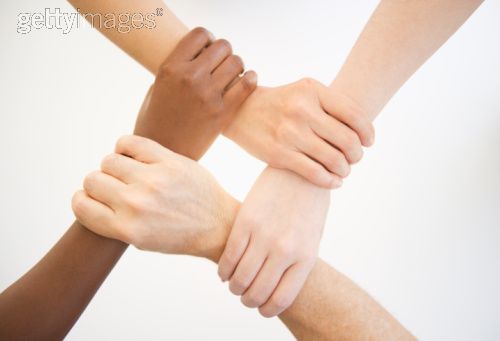 Thème 5 : A-t-on toujours besoin d’un chef 
et de règles pour vivre avec les autres ?A l’école, à la maison, dans le pays, il y a toujours quelqu’un à qui il faut obéir et des règles que l’on doit respecter. Parfois on aimerait être libre de faire ce que l’on veut. Pourtant, un monde sans règles ne risque-t-il pas de ressembler à une jungle où règne la loi du plus fort ? Se poser cette question, c’est donc apprendre à faire confiance aux autres, accepter de limiter sa liberté pour le bien-être de tous, savoir quand il est temps d’obéir et de se révolter, chercher à devenir un citoyen informé et responsable. Oui, si ce chef et ces règles sont justesMais a-t-on partout et toujours la même idée de la justice ?
Etre juste, est-ce donner raison à chacun ? 
Un chef doit-il être supérieur à ceux qu’il dirige ?
Des citoyens justes peuvent-ils choisir un chef et des règles injustes ?Oui parce que sinon les forts écraseraient toujours les faiblesMais n’est-ce pas toujours les forts qui deviennent chefs ?
La loi des hommes peut-elle lutter contre cette loi de la nature ?
Les forts n’aident-ils jamais les faibles ?
Protéger les faibles n’est-ce pas les affaiblir davantage ?Non, parce que cela nous empêche d’être libresMais les chefs et les lois peuvent-ils servir à protéger nos libertés ?
Pouvons-nous vivre ensemble si chacun agit comme il le veut ?
N’est-on pas libre quand on choisit librement ses règles et son chef ?
Les chefs sont-ils plus libres que ceux qu’ils dirigent ? Non, parce que les hommes sont bonsMais les hommes peuvent-ils naître bons et devenir méchants ?
Peut-on être bon et mal agir ?
Tous les hommes sont-ils bons ?Oui pour nous obliger à bien agirMais les hommes ne sont-ils pas assez grands pour savoir tout seuls ce qu’ils doivent faire ?
Et si les lois sont injustes et que notre chef se trompe ?
N’est-ce pas plutôt aux hommes de dire à leur chef comment diriger ?
Un chef est-il un exemple que l’on doit suivre les yeux fermés ?Oui mais seulement si ce chef et ces règles ont été choisis par le plus grand nombreMais une minorité de gens peut-elle faire un meilleur choix qu’une majorité ?
Est-on obligé de respecter les lois et le chef qu’on n’a pas choisis ?
Un chef doit-il écouter aussi ceux qui ne l’ont pas choisi ?